Mbabazi 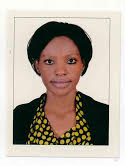 Mbabazi.357124@2freemail.com SummaryHard working business professional with over 7 years’ experience in retail and Office administration .   Currently working for Royal Bank of Scotland as office assistant  whilst also working at Marks and Spencer as a part-time sales assistant.   Currently seeking a new office assistant opportunity.   I have a passion for my work and personal integrity and shall dedicate myself to the job at hand.   Key SkillsCustomer Service – Supporting customers with their purchasing decisionsOffice Administration – Supporting in the daily running of a busy office  Supervising Others – Ensuring cleaning staff keep office cleanliness to the highest standardsEmployment HistoryRBS Middle East & Africa –Office assistant  (April 2014 – Present)Responsible for supporting with the smooth running of the RBS office at Emaar Square Dubai. Responsibilities Greeting customers as they arrive at the office for meetings Handling calls that come in to reception at the office Managing the office petty cash Supervising the cleaning staff ensuring weekly reports are prepared Assisting Office Manager with ad hoc tasks Managing the receipt of office invoices Marks and Spencer Stores – Sales Assistant Dubai-part-time (April 2014 – Present) Responsible for assisting clients with their purchase decisions at Marks and Spencer Mall of the Emirates Responsibilities Assisting clients in the fitting rooms and making purchase decisions Managing items, replenishing stock on the floor and tagging items Helping customers to find items that match their requirements Oman Ladies Shop – Sales Assistant Oman (Jan 2012 – Feb 2014) Responsible for assisting clients with their purchase decisions at Oman Ladies Shop Responsibilities Assisting clients in the fitting rooms and making purchase decisions Managing items, replenishing stock on the floor and tagging items Helping customers to find items that match their requirements Research Triangle Institute, Uganda – Office Assistant (2009 – 2011)Responsible for supporting with the smooth running of the Triangle Institute Office Responsibilities Handling payments for workers Organising meeting rooms and handling office calls Monitoring attendance Handling office calls Boda Boda Micro Finance Limited Uganda, – Office Manager (2006 – 2008)Responsible for supporting loan sales Responsibilities Handling loan repayments Acquiring clients Signing documents for clients  Processing loans for clients American Embassy Supermarket Uganda   – Sales Assistant (2004– 2005) Responsible for advising customers on products and maintaining stockResponsibilities Checking product expiry dates Arranging products in their respective orders  Advising customers on different products and uses  Education Makerere University Business School, Uganda, Diploma Business Administration,  2006St Joseph’s Kigando, Uganda, Advanced Certificate of Education, 2003           Comprehensive High School Bajja, Masaka, Uganda 2001Other Information Date of Birth:   11/6/1984Marital Status:  Married Outside Interests: Reading news papersReferences References to be provided on request.